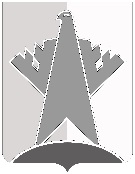 ПРЕДСЕДАТЕЛЬ ДУМЫ СУРГУТСКОГО РАЙОНАХанты-Мансийского автономного округа - ЮгрыПОСТАНОВЛЕНИЕ«23» ноября 2021 года		                                                                                          № 195        г. Сургут Внести в постановление председателя Думы Сургутского района от 27 октября 2021 года № 187 «О созыве очередного четвертого заседания Думы Сургутского района» следующее изменение:в пункте 1 слова «совместные заседания депутатских комиссий 24 ноября 2021 года в 1230 часов.» заменить словами «совместные заседания депутатских комиссий 24 ноября 2021 года в 1400 часов.».Председатель Думы Сургутского района                                                                           В.А. ПолторацкийО внесении изменения в постановление председателя Думы Сургутского района от 27 октября 2021 года № 187 «О созыве очередного четвертого заседания Думы Сургутского района»